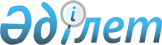 О внесении дополнений в постановление акимата Казыгуртского района от 31 декабря 2014 года № 587 "Об утверждении положении аппаратов акима села, сельского округа"
					
			Утративший силу
			
			
		
					Постановление акимата Казыгуртского района Южно-Казахстанской области от 26 января 2016 года № 28. Зарегистрировано Департаментом юстиции Южно-Казахстанской области 15 февраля 2016 года № 3582. Утратило силу постановлением акимата Казыгуртского района Южно-Казахстанской области от 17 мая 2016 года № 39      Сноска. Утратило силу постановлением акимата Казыгуртского района Южно-Казахстанской области от 17.05.2016 № 39.

      В соответствии с Законом Республики Казахстан 23 января 2001 года "О местном государственном управлении и самоуправлении в Республике Казахстан", Законом Республики Казахстан от 2 ноября 2015 года "О внесении изменений и дополнений в некоторые законодательные акты Республики Казахстан по вопросам развития местного самоуправления в Республике Казахстан", Указом Президента Республики Казахстан от 29 октября 2012 года "Об утверждении Типового положения государственного органа Республики Казахстан", акимат Казыгуртского района ПОСТАНОВЛЯЕТ:

      1. Внести в постановление акимата Казыгуртского района от 31 декабря 2014 года № 587 "Об утверждении положении аппаратов акима села, сельского округа" (зарегистрировано в Реестре государственной регистрации нормативных правовых актов под номером 2998, опубликовано 13 февраля, 20 февраля, 27 февраля, 3 марта 2015 года в газете "Казыгурт тынысы") следующие дополнения:

      в положении о государственном учреждении "Аппарат акима сельского округа Алтынтобе" утвержденный согласно приложению 1 к указанному постановлению:

      пункт 16 дополнить подпунктами 8-1), 8-2), 18-1) и 31-1) следующего содержания:

      "8-1) проводят инвентаризацию жилищного фонда села, сельского округа;

      8-2) организуют по согласованию с акимом района и собранием местного сообщества снос аварийного жилья села, сельского округа;

      18-1) оказывают содействие микрокредитованию сельского населения в рамках программных документов системы государственного планирования;

      31-1) содействует выделению жилья матерям, награжденным подвеской "Алтын алқа";";

      в положении о государственном учреждении "Аппарат акима сельского округа Жанабазар" утвержденный согласно приложению 2 к указанному постановлению:

      пункт 16 дополнить подпунктами 8-1), 8-2), 18-1) и 31-1) следующего содержания:

      "8-1) проводят инвентаризацию жилищного фонда села, сельского округа;

      8-2) организуют по согласованию с акимом района и собранием местного сообщества снос аварийного жилья села, сельского округа;

      18-1) оказывают содействие микрокредитованию сельского населения в рамках программных документов системы государственного планирования;

      31-1) содействует выделению жилья матерям, награжденным подвеской "Алтын алқа";";

      в положении о государственном учреждении "Аппарат акима сельского округа Жигерген" утвержденный согласно приложению 3 к указанному постановлению:

      пункт 16 дополнить подпунктами 8-1), 8-2), 18-1) и 31-1) следующего содержания:

      "8-1) проводят инвентаризацию жилищного фонда села, сельского округа;

      8-2) организуют по согласованию с акимом района и собранием местного сообщества снос аварийного жилья села, сельского округа;

      18-1) оказывают содействие микрокредитованию сельского населения в рамках программных документов системы государственного планирования;

      31-1) содействует выделению жилья матерям, награжденным подвеской "Алтын алқа";";

      в положении о государственном учреждении "Аппарат акима сельского округа Каракозы Абдалиева" утвержденный согласно приложению 4 к указанному постановлению:

      пункт 16 дополнить подпунктами 8-1), 8-2), 18-1) и 31-1) следующего содержания:

      "8-1) проводят инвентаризацию жилищного фонда села, сельского округа;

      8-2) организуют по согласованию с акимом района и собранием местного сообщества снос аварийного жилья села, сельского округа;

      18-1) оказывают содействие микрокредитованию сельского населения в рамках программных документов системы государственного планирования;

      31-1) содействует выделению жилья матерям, награжденным подвеской "Алтын алқа";";

      в положении о государственном учреждении "Аппарат акима сельского округа Казыгурт" утвержденный согласно приложению 5 к указанному постановлению:

      пункт 16 дополнить подпунктами 8-1), 8-2), 18-1) и 31-1) следующего содержания:

      "8-1) проводят инвентаризацию жилищного фонда села, сельского округа;

      8-2) организуют по согласованию с акимом района и собранием местного сообщества снос аварийного жилья села, сельского округа;

      18-1) оказывают содействие микрокредитованию сельского населения в рамках программных документов системы государственного планирования;

      31-1) содействует выделению жилья матерям, награжденным подвеской "Алтын алқа";";

      в положении о государственном учреждении "Аппарат акима сельского округа Какпак" утвержденный согласно приложению 6 к указанному постановлению:

      пункт 16 дополнить подпунктами 8-1), 8-2), 18-1) и 31-1) следующего содержания:

      "8-1) проводят инвентаризацию жилищного фонда села, сельского округа;

      8-2) организуют по согласованию с акимом района и собранием местного сообщества снос аварийного жилья села, сельского округа;

      18-1) оказывают содействие микрокредитованию сельского населения в рамках программных документов системы государственного планирования;

      31-1) содействует выделению жилья матерям, награжденным подвеской "Алтын алқа";";

      в положении о государственном учреждении "Аппарат акима сельского округа Карабау" утвержденный согласно приложению 7 к указанному постановлению:

      пункт 16 дополнить подпунктами 8-1), 8-2), 18-1) и 31-1) следующего содержания:

      "8-1) проводят инвентаризацию жилищного фонда села, сельского округа;

      8-2) организуют по согласованию с акимом района и собранием местного сообщества снос аварийного жилья села, сельского округа;

      18-1) оказывают содействие микрокредитованию сельского населения в рамках программных документов системы государственного планирования;

      31-1) содействует выделению жилья матерям, награжденным подвеской "Алтын алқа";";

      в положении о государственном учреждении "Аппарат акима сельского округа Кызылкия" утвержденный согласно приложению 8 к указанному постановлению:

      пункт 16 дополнить подпунктами 8-1), 8-2), 18-1) и 31-1) следующего содержания:

      "8-1) проводят инвентаризацию жилищного фонда села, сельского округа;

      8-2) организуют по согласованию с акимом района и собранием местного сообщества снос аварийного жилья села, сельского округа;

      18-1) оказывают содействие микрокредитованию сельского населения в рамках программных документов системы государственного планирования;

      31-1) содействует выделению жилья матерям, награжденным подвеской "Алтын алқа";";

      в положении о государственном учреждении "Аппарат акима сельского округа Сабыра Рахимова" утвержденный согласно приложению 9 к указанному постановлению:

      пункт 16 дополнить подпунктами 8-1), 8-2), 18-1) и 31-1) следующего содержания:

      "8-1) проводят инвентаризацию жилищного фонда села, сельского округа;

      8-2) организуют по согласованию с акимом района и собранием местного сообщества снос аварийного жилья села, сельского округа;

      18-1) оказывают содействие микрокредитованию сельского населения в рамках программных документов системы государственного планирования;

      31-1) содействует выделению жилья матерям, награжденным подвеской "Алтын алқа";";

      в положении о государственном учреждении "Аппарат акима сельского округа Турбат" утвержденный согласно приложению 10 к указанному постановлению:

      пункт 16 дополнить подпунктами 8-1), 8-2), 18-1) и 31-1) следующего содержания:

      "8-1) проводят инвентаризацию жилищного фонда села, сельского округа;

      8-2) организуют по согласованию с акимом района и собранием местного сообщества снос аварийного жилья села, сельского округа;

      18-1) оказывают содействие микрокредитованию сельского населения в рамках программных документов системы государственного планирования;

      31-1) содействует выделению жилья матерям, награжденным подвеской "Алтын алқа";";

      в положении о государственном учреждении "Аппарат акима сельского округа Шанак" утвержденный согласно приложению 11 к указанному постановлению:

      пункт 16 дополнить подпунктами 8-1), 8-2), 18-1) и 31-1) следующего содержания:

      "8-1) проводят инвентаризацию жилищного фонда села, сельского округа;

      8-2) организуют по согласованию с акимом района и собранием местного сообщества снос аварийного жилья села, сельского округа;

      18-1) оказывают содействие микрокредитованию сельского населения в рамках программных документов системы государственного планирования;

      31-1) содействует выделению жилья матерям, награжденным подвеской "Алтын алқа";";

      в положении о государственном учреждении "Аппарат акима сельского округа Шарапхана" утвержденный согласно приложению 12 к указанному постановлению:

      пункт 16 дополнить подпунктами 8-1), 8-2), 18-1) и 31-1) следующего содержания:

      "8-1) проводят инвентаризацию жилищного фонда села, сельского округа;

      8-2) организуют по согласованию с акимом района и собранием местного сообщества снос аварийного жилья села, сельского округа;

      18-1) оказывают содействие микрокредитованию сельского населения в рамках программных документов системы государственного планирования;

      31-1) содействует выделению жилья матерям, награжденным подвеской "Алтын алқа";";

      в положении о государственном учреждении "Аппарат акима сельского округа Шарбулак" утвержденный согласно приложению 13 к указанному постановлению:

      пункт 16 дополнить подпунктами 8-1), 8-2), 18-1) и 31-1) следующего содержания:

      "8-1) проводят инвентаризацию жилищного фонда села, сельского округа;

      8-2) организуют по согласованию с акимом района и собранием местного сообщества снос аварийного жилья села, сельского округа;

      18-1) оказывают содействие микрокредитованию сельского населения в рамках программных документов системы государственного планирования;

      31-1) содействует выделению жилья матерям, награжденным подвеской "Алтын алқа";".

      2. Государственному учреждению "Аппарат акима Казыгуртского района" в порядке, установленном законодательными актами Республики Казахстан обеспечить:

      1) официальное опубликование настоящего постановления в периодическом печатном изданий, распространяемое на территории Казыгуртского района и информационно – правовой системе "Әділет";

      2) размещение настоящего постановления на интернет – ресурсе акимата Казыгуртского района.

      3. Контроль за исполнением настоящего постановления возложить на руководителя аппарата акима района А.О.Кожахан.

      4. Настоящее постановление вводится в действие со дня его первого официального опубликования.


					© 2012. РГП на ПХВ «Институт законодательства и правовой информации Республики Казахстан» Министерства юстиции Республики Казахстан
				
      Аким района

Б.Д.Кистауов
